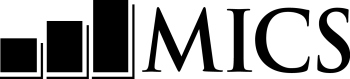 نموذج لسجلات التطعيماتفي المرافق الصحيةاسم وسنة المسحنموذج لسجلات التطعيماتفي المرافق الصحيةاسم وسنة المسحنموذج لسجلات التطعيماتفي المرافق الصحيةاسم وسنة المسح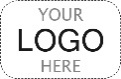 لوحة معلومات الأطفال دون سنّ الخامسة	Hfلوحة معلومات الأطفال دون سنّ الخامسة	Hfلوحة معلومات الأطفال دون سنّ الخامسة	Hfلوحة معلومات الأطفال دون سنّ الخامسة	Hfلوحة معلومات الأطفال دون سنّ الخامسة	Hfلوحة معلومات الأطفال دون سنّ الخامسة	Hfلوحة معلومات الأطفال دون سنّ الخامسة	Hfيجب أن يُلحَق هذا الاستبيان باستبيان الأطفال دون سن الخامسة  لكل طفل(ة).يجب أن يُلحَق هذا الاستبيان باستبيان الأطفال دون سن الخامسة  لكل طفل(ة).يجب أن يُلحَق هذا الاستبيان باستبيان الأطفال دون سن الخامسة  لكل طفل(ة).يجب أن يُلحَق هذا الاستبيان باستبيان الأطفال دون سن الخامسة  لكل طفل(ة).يجب أن يُلحَق هذا الاستبيان باستبيان الأطفال دون سن الخامسة  لكل طفل(ة).يجب أن يُلحَق هذا الاستبيان باستبيان الأطفال دون سن الخامسة  لكل طفل(ة).يجب أن يُلحَق هذا الاستبيان باستبيان الأطفال دون سن الخامسة  لكل طفل(ة).HF1. رقم العنقود:	____ ____ ____HF1. رقم العنقود:	____ ____ ____HF2. رقم الأسرة المعيشية:	____ ____HF2. رقم الأسرة المعيشية:	____ ____HF2. رقم الأسرة المعيشية:	____ ____HF2. رقم الأسرة المعيشية:	____ ____HF2. رقم الأسرة المعيشية:	____ ____HF3. اسم الطفل(ة) ورقم السطر:الاسم	____ ____HF3. اسم الطفل(ة) ورقم السطر:الاسم	____ ____HF4. اسم الأم / مانحة الرعاية ورقم السطر:الاسم	____ ____HF4. اسم الأم / مانحة الرعاية ورقم السطر:الاسم	____ ____HF4. اسم الأم / مانحة الرعاية ورقم السطر:الاسم	____ ____HF4. اسم الأم / مانحة الرعاية ورقم السطر:الاسم	____ ____HF4. اسم الأم / مانحة الرعاية ورقم السطر:الاسم	____ ____HF5. اسم ورقم الموظف/ة الميداني/ة الذي/التي يسجل/ تسجل البيانات في المرفق الصحي:الاسم	____ ____HF5. اسم ورقم الموظف/ة الميداني/ة الذي/التي يسجل/ تسجل البيانات في المرفق الصحي:الاسم	____ ____HF6. اسم ورقم الباحث/ة:الاسم	____ ____HF6. اسم ورقم الباحث/ة:الاسم	____ ____HF6. اسم ورقم الباحث/ة:الاسم	____ ____HF6. اسم ورقم الباحث/ة:الاسم	____ ____HF6. اسم ورقم الباحث/ة:الاسم	____ ____HF7. يوم / شهر / سنة زيارة المرفق الصحي:  2   0   1  ___/___ ___ /___ ___ HF7. يوم / شهر / سنة زيارة المرفق الصحي:  2   0   1  ___/___ ___ /___ ___ HF8. سجّل/ي الوقت:ساعات:ساعات:	دقائق:	دقائق:HF7. يوم / شهر / سنة زيارة المرفق الصحي:  2   0   1  ___/___ ___ /___ ___ HF7. يوم / شهر / سنة زيارة المرفق الصحي:  2   0   1  ___/___ ___ /___ ___ HF8. سجّل/ي الوقت:__ ____ ____ ____ __HF9. تاريخ ميلاد الطفل باليوم والشهر والسنة: انسخ/ي من UB2 في نموذج معلومات عامة حول الأطفال دون سنّ الخامسة من استبيان الأطفال دون سنّ الخامسة2   0   1  ___/___ ___ / ___ ___ /  HF9. تاريخ ميلاد الطفل باليوم والشهر والسنة: انسخ/ي من UB2 في نموذج معلومات عامة حول الأطفال دون سنّ الخامسة من استبيان الأطفال دون سنّ الخامسة2   0   1  ___/___ ___ / ___ ___ /  HF10. اكتب/ي اسم المرفق الصحي:HF10. اكتب/ي اسم المرفق الصحي:HF10. اكتب/ي اسم المرفق الصحي:HF10. اكتب/ي اسم المرفق الصحي:HF11HF15. نتيجة زيارة المرفق الصحي:السجلات موجودة في المرفق الصحي	تم نسخها	01	لم يتم نسخها		(يرجى التحديد)	02السجلات غير متوفرة في المرفق الصحي	(يرجى التحديد)	03غير ذلك (يرجى التحديد)	96نموذج التطعيم	نموذج التطعيم	نموذج التطعيم	HFHFHFHFHFHFHFHFHFHF11. يوم وشهر وسنة تسجيل الولادة كما هو مكتوب على سجل/بطاقة التطعيم:HF11. يوم وشهر وسنة تسجيل الولادة كما هو مكتوب على سجل/بطاقة التطعيم:	2   0   1  __/___ ___ / ___ ___ 	2   0   1  __/___ ___ / ___ ___ 	2   0   1  __/___ ___ / ___ ___ 	2   0   1  __/___ ___ / ___ ___ 	2   0   1  __/___ ___ / ___ ___ 	2   0   1  __/___ ___ / ___ ___ 	2   0   1  __/___ ___ / ___ ___ 	2   0   1  __/___ ___ / ___ ___ 	2   0   1  __/___ ___ / ___ ___ HF12.انسح/ي التواريخ لكل لقاح من البطاقة.سجّل/ي “44” في عمود اليوم إذا كانت البطاقة تبيّن أنّ 	اللقاح قد أعطي ولكن التاريخ لم يُسجّل. HF12.انسح/ي التواريخ لكل لقاح من البطاقة.سجّل/ي “44” في عمود اليوم إذا كانت البطاقة تبيّن أنّ 	اللقاح قد أعطي ولكن التاريخ لم يُسجّل. تاريخ التطعيمتاريخ التطعيمتاريخ التطعيمتاريخ التطعيمتاريخ التطعيمتاريخ التطعيمتاريخ التطعيمتاريخ التطعيمتاريخ التطعيمHF12.انسح/ي التواريخ لكل لقاح من البطاقة.سجّل/ي “44” في عمود اليوم إذا كانت البطاقة تبيّن أنّ 	اللقاح قد أعطي ولكن التاريخ لم يُسجّل. HF12.انسح/ي التواريخ لكل لقاح من البطاقة.سجّل/ي “44” في عمود اليوم إذا كانت البطاقة تبيّن أنّ 	اللقاح قد أعطي ولكن التاريخ لم يُسجّل. اليوماليوماليومالشهرالشهرالسنةالسنةالسنةالسنة تطعيم التدرّن، السل BCG102التهاب الكبد الوبائي HepB (عند الولادة)HepB0102شلل الأطفال (عند الولادة ) (OPV)OPV0102الجرعة الأولى من تطعيم شلل الأطفال OPV1102الجرعة الثانية من تطعيم شلل الأطفال OPV2102الجرعة الثالثة من تطعيم شلل الأطفال OPV3102تطعيم شلل الأطفال المعطّلIPV102الجرعة الأولى من اللقاح الخماسي التكافؤ (الدفتيريا، السعال الديكي، الكزاز، المستديمة النزلية، والتهاب الكبد الوبائي) – 1Penta1102الجرعة الثانية من اللقاح الخماسي التكافؤ (الدفتيريا، السعال الديكي، الكزاز، المستديمة النزلية، والتهاب الكبد الوبائي) – 2Penta2102الجرعة الثالثة من اللقاح الخماسي التكافؤ (الدفتيريا، السعال الديكي، الكزاز، المستديمة النزلية، والتهاب الكبد الوبائي) – 3Penta3102الجرعة الأولى من لقاح المكورة الرئوية (المقترن) - 1PCV1102الجرعة الثانية من لقاح المكورة الرئوية (المقترن) - 2PCV2102الجرعة الثالثة من لقاح المكورة الرئوية (المقترن) - 3PCV3102الجرعة الأولى من لقاح الفيروس العجلي (الروتا فيروس)- 1Rota1102الجرعة الثانية من لقاح الفيروس العجلي (الروتا فيروس)- 2Rota2102الجرعة الثالثة من لقاح الفيروس العجلي (الروتا فيروس)- 3Rota3102طعيم الحصبة والنُكاف والحُميراءMMR/MR1102طعيم الحصبة والنُكاف والحُميراءMMR/MR2102الحمى الصفراءYF102HF13. لكل تطعيم غير مسجّل، أدخل/ي القيمة "00" في عمود اليوم.HF13. لكل تطعيم غير مسجّل، أدخل/ي القيمة "00" في عمود اليوم.HF14. لك سجّل/ي الوقت :ساعات:دقائق:HF15HF14. لك سجّل/ي الوقت :___  ______  ____HF15ملاحظات جامع/ة البياناتملاحظات المشرف/ة